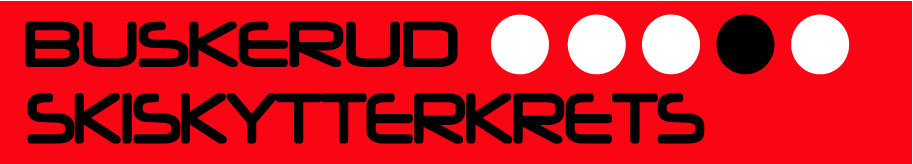 Invitasjon til kretssamling  i skiskyting for gutter f. 2000–1999Fredag 19/9 til søndag 21/9 arrangerer Buskerud skiskytterkrets kretssamling for gutter i årsklassene 2000 og 1999 på Simostranda. Vi overnatter i salen på Eikvang. Vi er avhengig av hjelp fra støtteapparatet for å få dette til, og hver klubb som melder på deltagere må derfor stille med minimum en voksen som skal hjelpe til å organisere/være trenerassistenter. Fredag: Oppmøte kl 18.00 i treningstøy Start økt:  kl 18.30 (rolig komb skøyting)Kveldsmat: ta med matpakke og drikkeLørdag:To økter (en basis/skøyting og en løpsintervall), felles frokost og lunch på grendehuset, voksne som er med handler mat. Middag lager vi felles på kvelden.Søndag:To økter (skytetest og langtur med joggesko), felles frokost og lunch i grendehuset. Avslutning ca kl 16.00 (alle som henter må være med og rydde!)Ta med:Sovepose og liggeunderlagTreningstøy etter vær og føre (flere skift), joggesko og håndkle/toalettsakerFritidsklær Våpen og ammunisjonRulleski, staver (husk reservepigger), hjelm og drikkebelteNiste og drikke for kveldsmat fredag Kortstokk, spill osv til pauseneVoksne som er med på samling ordner frukt og tørrmat til lørdag og søndag.Pris per deltager:  400 kr- betales ved oppmøte på samlinga Samlet klubbvis påmelding inkludert navn på voksne som skal være med til sgroven@broadpark.no senest fredag 12/9.Velkommen til samling!